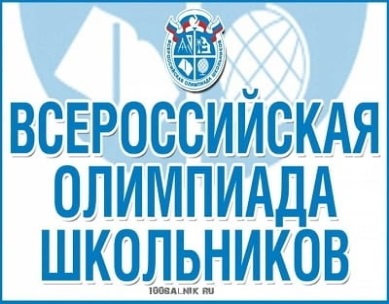 Всероссийская олимпиада школьников (ВсОШ) - это система ежегодных предметных олимпиад. В настоящее время - это самое масштабное интеллектуальное состязание в России, в котором ежегодно участвуют более 6 млн. обучающихся 4-11-х классов во всех субъектах Российской Федерации. Участие в олимпиаде бесплатное.Любой школьник 4-11-х классов добровольно может принять участие в школьном этапе ВсОШ и далее, с учетом своих результатов и правил олимпиадного отбора,  двигаться дальше на  следующий этап:Школьный этап;Муниципальный этап;Региональный этап;Заключительный этап.Основные цели и задачи  ВсОШ:-  Выявление и развитие у обучающихся творческих способностей и интереса к научной (научно-исследовательской) деятельности.- Пропаганда научных знаний, привлечение педагогов, ученых соответствующих областей к работе с одаренными детьми.График проведенияшкольного этапа всероссийской олимпиады школьниковв   2021-2022 учебном году по общеобразовательным предметам№ п/пСроки проведенияНазвание предмета101 октябряАнглийский языкОБЖ202 октябряГеография (1 и 2 тур)Литература305 октябряФизикаМХК406 октябряОбществознаниеИнформатика (пробный тур)507 октябряМатематика608 октябряРусский язык709 октябряХимия (1 и 2 тур)812 октябряПравоЭкология913 октябряЭкономика (1 и 2 тур)Немецкий язык (1 и 2 тур)Информатика (основной тур)1014 октябряИстория1115 октябряБиология1216 октября Астрономия1319 октябряФизическая культура (1 и 2 тур)1422 октябряТехнология (1 и 2 тур)